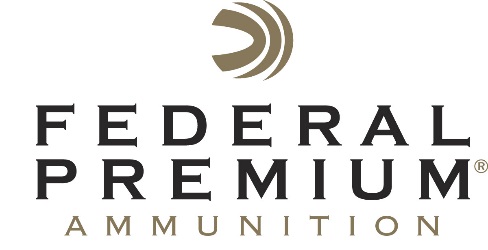 											Contact: Kristen VeverkaCommunications SpecialistTactical Products	(913) 689-3630	    E-mail: pressroom@vistaoutdoor.comFOR IMMEDIATE RELEASETwo Federal Premium Ammunition Products Given NTOA’s “Member Tested and Recommended” Recognition OVERLAND PARK, Kansas (January 11, 2017) – Federal Premium is proud to announce that two ammunition products have received the prestigious “Member Tested and Recommended” seal of approval from the members of the National Tactical Officers Association (NTOA). After extensive testing by law enforcement officials – judged on a scale from 1 to 5 – two ammunition products scored over 4, which garnered the seal of approval. “Having the NTOA members recommend the HST bullet for Personal Defense is an honor,” said Jason Nash, Marketing Director. “HST is one of the top performing, proven and trusted LE duty projectiles. This 150-grain 9mm configuration is perfectly suited for consumer concealed carry and home defense use.” The 9mm Luger 150gr HST JHP Centerfire Pistol Cartridges received a score of 4.62, and the .223 REM 55gr Tactical Ballistic TIP Centerfire Rifle Cartridges received a score of 4.50.Rigorously tested in the field by law enforcement professionals, products that earn the members of the NTOA’s seal of approval are listed on the association’s comprehensive online database and some will be included in the quarterly journal, The Tactical Edge. Federal Premium Personal Defense HST 9mm Luger offers everything needed in a personal defense round: consistent expansion, optimum penetration and superior terminal performance. That’s why it’s already the duty load of choice for law enforcement officers throughout the world. With the popularity of modern sporting rifles, the 223 Rem. has become one of the most widely used rifle cartridges. Loaded with the right bullet, it can serve for hunting, target shooting and more.Federal Premium is a brand of Vista Outdoor, an outdoor sports and recreation company. For more information on Federal Premium, go to www.federalpremium.com.About Vista Outdoor Inc.Vista Outdoor is a leading global designer, manufacturer and marketer of consumer products in the growing outdoor sports and recreation markets. The company operates in two segments, Shooting Sports and Outdoor Products, and has a portfolio of well-recognized brands that provides consumers with a wide range of performance-driven, high-quality and innovative products for individual outdoor recreational pursuits. Vista Outdoor products are sold at leading retailers and distributors across North America and worldwide. Vista Outdoor is headquartered in Utah and has manufacturing operations and facilities in 13 U.S. States, Canada, Mexico and Puerto Rico along with international customer service, sales and sourcing operations in Asia, Australia, Canada, Europe and New Zealand. For news and information, visit www.vistaoutdoor.com or follow us on Twitter @VistaOutdoorInc and Facebook at www.facebook.com/vistaoutdoor. ###